Проект «Степашкин огород» в старшей группеШеменева Елена Николаевна, Желткова Ольга Борисовна, воспитателиМуниципальное бюджетное дошкольное образовательное учреждение детский сад № 1 «Сказка» (МБДОУ ДС № 1 «Сказка), город Полярный, Мурманская областьПаспорт проектаЭтапы работы над проектом и распределение деятельности по этапамПриложение 1Диагностика определения уровня интереса к исследовательской и практической деятельности по изучению особенностей выращивания огородных культур в старшей группе «Степашка», .Высокий уровень: Ребенок проявляет интерес к исследовательской деятельности в познании растительного мира. Узнает и называет 5-6 растений, их основные части. Может сравнить растения, найти сходство и различия во внешних признаках. Знает условия роста растения и устанавливает связь между растением и потребностями в свете, тепле, влаге. Знает, сколько времени потребуется для выращивания огородных культур. Активно проявляет желание участвовать в уходе за ними. Умеет подбирать рабочий инвентарь для посадки и ухода за растительными культурами.Средний уровень: Ребенок неустойчив в проявлении интереса к растениям. Испытывает затруднения в определении названий растений, а также затрудняется определить части растений. Связи между растениями и его потребностями самостоятельно не устанавливает. Затрудняется ответить, сколько времени потребуется для выращивания огородных культур. Участвует в уходе за растениями, но особого желания не проявляет. Путается в подборе рабочего инвентаря для посадки и ухода за растительными культурами.Низкий уровень: Ребенок не знает названия растений. Не испытывает интереса к растениям. Представления об особенностях строения растений, условиях его роста неустойчивы. Не знает, сколько времени потребуется для выращивания огородных культур. Желания, ухаживать за растениями, нет. Не умеет подбирать рабочий инвентарь для посадки и ухода за растительными культурами.Результаты повторной диагностики, как мы и ожидали, были выше, что позволило нам сделать вывод о том, что уровень интереса детей старшей группы к исследовательской деятельности в познании растительного мира значительно вырос. Дети стали различать растения, познакомились с условиями их роста, научились ухаживать за растениями и даже учить и объяснять родителям как правильно это делать. Дети узнали, сколько времени потребуется для выращивания определенных огородных культур (петрушки, укропа, лука, горошка, огурцов). Они научились подбирать рабочий инвентарь для посадки и ухода за растительными культурами.Приложение 2Основной этап проекта. Посадка огорода. Первые всходы. Прореживание.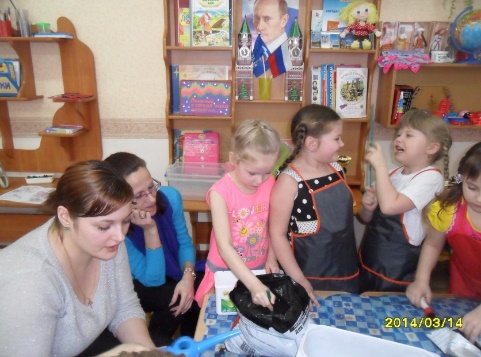 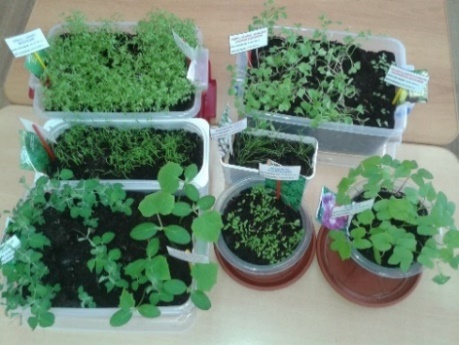 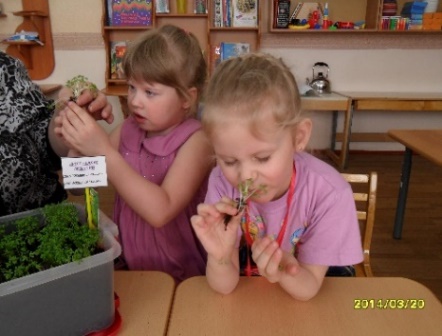 Основной этап. Уход за растениями в «Степашкином огороде»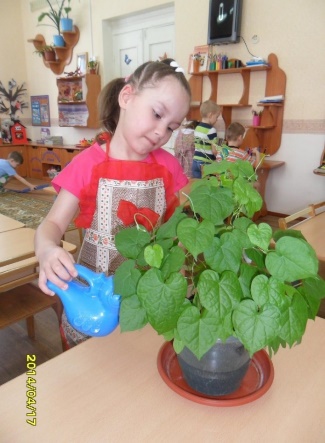 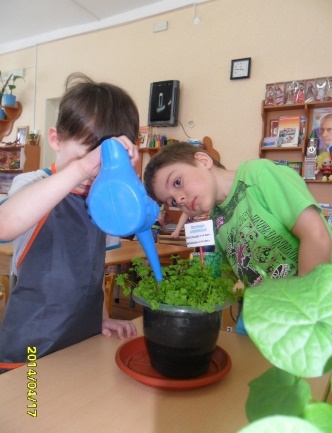 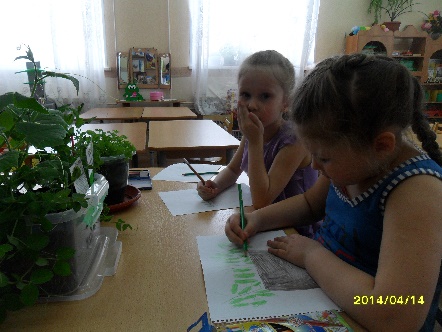 Заключительный этап. Сбор урожая.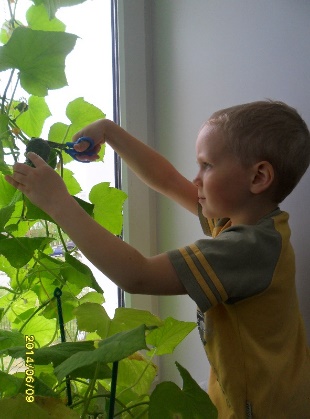 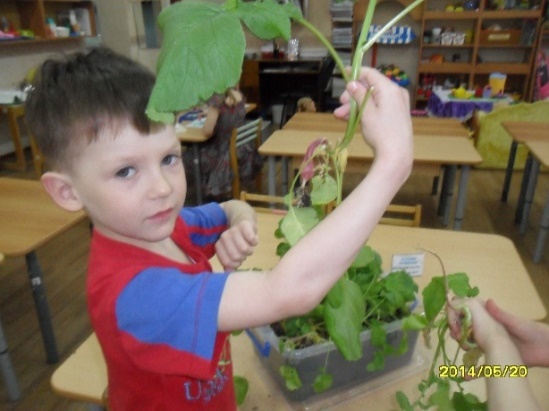 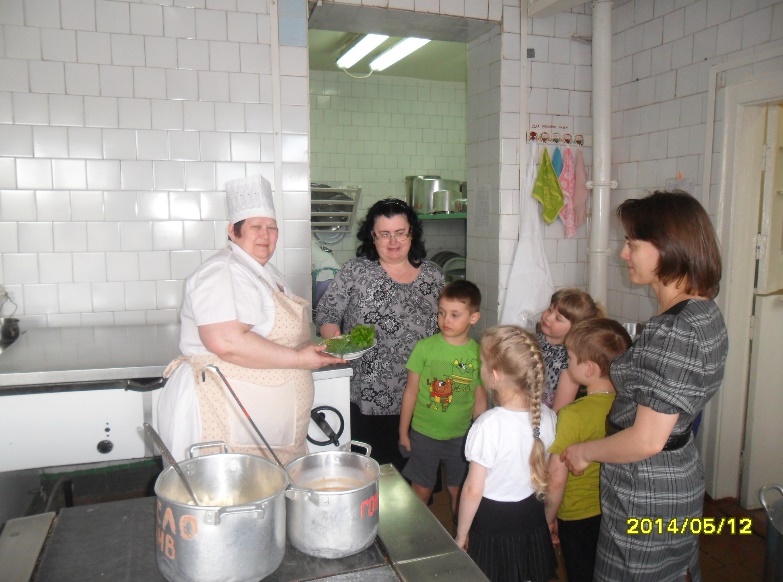 Заключительный этап. Создание книги «Сказки о Степашкином огороде»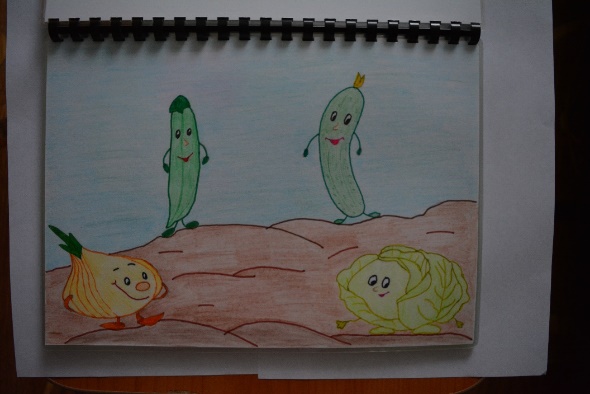 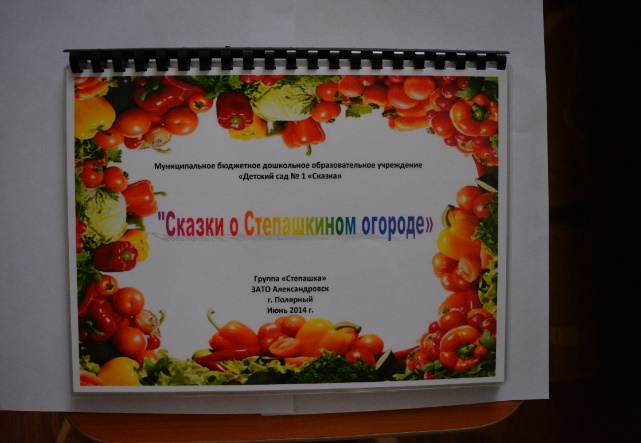 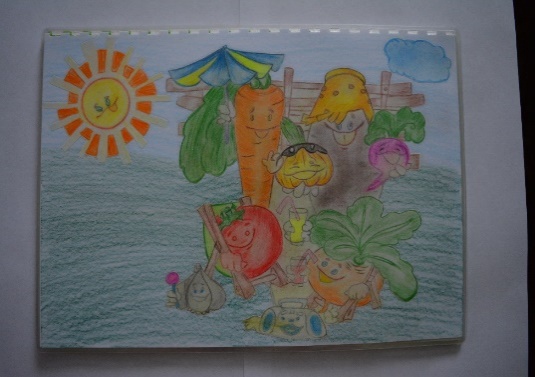 Литература1.Соломенникова О.С. Ознакомление с природой в детском саду. Старшая группа. – М.: Мозаика Синтез, 20102.Дыбина О.В., Рахманова Н.П., Щетинина В.В. Неизведанное рядом. Опыты и эксперименты для дошкольников. – 2-е изд., исп. – М.: Творческий Центр «Сфера», 2013.3.Иванова А.И. Экологическое воспитание и эксперименты в детском саду. – М.: Мир растений, 2005.4.Бондаренко А.К. Дидактические игры в детском саду: Книга для воспитателей детского сада/А.К.Бондаренко – 2-е изд., дор. – М.: Просвещение, 1991.5.Николаева С.Н. Сюжетные игры в экологическом воспитании дошкольников: игровые обучающие ситуации с игрушками разного типа/С.Н.Николаева, И.А.Комарова. – М.:Гном и Д., 2005.Тема проекта«Степашкин огород»Вид и тип проектаГрупповой, среднесрочный, исследовательско–творческий.Срок реализации проекта03.03.2014г. – 13.06.2014г.Участники проектаДети старшей группы, родителиЦель проектаФормирование у детей интереса к исследовательской деятельности по выращиванию культурных растений в комнатных условияхЗадачи проекта1.Расширять знания детей об особенностях строения и условиях роста растений;2.Формировать умение наблюдать, ухаживать за огородными культурами (вовремя полить, рыхлить почву, прополка сорняков, прореживание);3.Развивать речь детей, активизировать словарь детей за счет загадок, пословиц, поговорок, сказок, стихов, экологических игр;4.Воспитывать уважение к труду, бережное отношение к его результатам;5.Развивать творческие способности через написание сказок о растениях «Степашкиного огорода»;6.Формировать партнерские взаимоотношения между педагогами, детьми и родителями.Предполагаемый результат1.Знать строение растений и их многообразие, способы ухода за растениями;2.Уметь делать причинно-следственные умозаключения, отображать в рисунках результаты наблюдений, осваивать трудовые навыки по уходу за культурами;3.Проявлять устойчивый интерес и бережное отношение к растениям;4.Речь детей обогатится новыми словами;5.В группе появится книга с авторскими сказками и рисунками «Сказки о Степашкином огороде»Этап проектаДеятельность по реализации проектаI Этап Проблематизация(введение в проектную деятельность)Постановка проблемы или создание проблемной ситуацииВ условиях современного общества, когда проще приобрести всё готовое, чем вырастить самим, дети не имеют представления о том, какой посадочный материал используется, как выращиваются огородные культуры, сколько времени потребуется от момента посадки до сбора урожая, какой рабочий инвентарь для этого необходим.II ЭтапЦелеполаганиеМетоды и приемы реализации проекта: беседы, чтение и выставка художественной литературы, загадки, пословицы, поговорки, рассматривание иллюстраций, картин; игры экологического содержания; словесные обсуждения и проигрывание ситуаций; инсценировки, изготовление масок огородных культур для игр-драматизаций; наблюдения; выставка детских рисунков.III ЭтапПланированиеПодготовительный этап:1-я неделя (03.03.14-07.03.14г):Изучение методической литературы по данной теме;Проведение первичной диагностики;Составление плана по реализации проекта;Подготовка предметной среды для осуществления проекта;Обсуждение с родителями плана реализации проекта;Привлечь родителей к созданию условий для реализации проекта.Основной этап:2-я неделя (10.03.2014-14.03.14г.):Знакомство детей с художественной литературой по теме;Опыт «Помещение семян гороха и огурцов во влажную среду с целью прорастания»;Ежедневные наблюдения за набуханием семян; Рассматривание иллюстраций «Труд людей весной в огороде или на приусадебном участке»;Труд «Раз, два, три, четыре, пять – огород пошли сажать» (посадка огурцов, гороха, редиса, капусты, лука, петрушки, укропа и петуньи)3-я неделя (17.03.14-21.03.14г.):Беседа с детьми на тему: «Как будем растить огород?»;Наблюдения «Как растут наши растения?»;Труд в «Степашкином огороде»;Зарисовка всходов;Заучивание стихотворения Ю.Тувима «Овощи»4-я неделя (24.03.14-28.03.14г.):Рассматривание иллюстраций по теме «Сельские профессии»;Чтение сказки «Вершки и корешки»;Наблюдение «Хорошо ли нашим растениям в группе?»;Труд: организация дежурства в «Степашкином огороде»;Настольная игра «Во саду ли, в огороде»5-я неделя (31.03.14-04.04.14г.):Беседа «О пользе витаминов»;Рассказывание русской народной сказки «Репка» по серии картин;Наблюдения «Чем отличаются растения в нашем огороде?»;Труд: организация коллективных и индивидуальных трудовых поручений в «Степашкином огороде»;Сюжетно-ролевая игра «Повара»6-я неделя (07.04.14-11.04.14г.):Беседа «Все начинается с семечки»;Чтение сказки «Колосок» с последующей драматизацией»;Зарисовки: «Как подросли наши растения в огороде?»;Наблюдение «Не тесно ли нашим растениям?»;Д/и «Что сначала, что потом?»;Загадывание загадок об овощах.7-я неделя (14.04.14-18.04.14г.):Беседа «Роль солнца, воздуха и воды в жизни растений»;Разучивание пословиц и поговорок о труде взрослых;Опыт «Пахнут ли корешки у растений?»;Труд: организация дежурства в «Степашкином огороде»;Чтение произведения Дж.Родари «Чиполино;Д/и «В суп или в компот?»8-я неделя (21.04.14-25.04.14г.):Беседа «Что мы знаем об овощах»;Чтение белорусской народной сказки «Пых»;Наблюдение «Как растет наш огород?»;Труд: организация дежурства в «Степашкином огороде»;Д/и «Чудесный мешочек»;Сюжетно-ролевая игра «В деревне у бабушки»9-я неделя (28.04.14-30.04.14):Составление рассказа «Как мы ухаживаем за огородом»;Наблюдение «Все ли вырастет в «Степашкином огороде?»;Труд в «Степашкином огороде»;Д/и «Овощи-фрукты»10-я неделя (05.05.14-08.05.14):Беседа «О пользе петрушки и укропа»;Чтение авторской сказки «Сказка о том, как овощи воевали»;Наблюдение «Какие изменения произошли не нашем огороде?»;Труд: организация коллективных и индивидуальных трудовых поручений в «Степашкином огороде»;Д/и «Четвертый лишний»11-я неделя (12.05.14-16.05.14):Беседа «Что мы знаем про горох?»;Чтение авторской сказки «Как капуста Кружевная Мозаика стала принцессой огорода»;Наблюдение «Как вырос горошек на огороде»;Труд: организация дежурства в «Степашкином огороде»;Сюжетно-ролевая игра «Овощной магазин»12-я неделя (19.05.14-23.05.14):Беседа «Какие бывают огурцы?»;Чтение авторской сказки Лучок Белое Перо и Петрушка отправились в путешествие»;Наблюдение за огурцами в «Степашкином огороде»;Труд в «Степашкином огороде»;Д/и «Определи на вкус»13 неделя (26.05.14-30.05.14):Беседа «Что мы знаем о капусте?»;Чтение авторской сказки «Бал на грядке»;Наблюдение за капустой в «Степашкином огороде»;Труд: организация коллективных и индивидуальных трудовых поручений в «Степашкином огороде»;Д/и «Определи по запаху»14 неделя (02.06.14-06.06.14):Беседа «Что мы знаем о луке?»;Чтение авторской сказки «Спор овощей»;Наблюдение за луком в «Степашкином огороде»;Труд: организация дежурства в «Степашкином огороде»;П/и «Сбор урожая»Заключительный этап15 неделя (09.06.14-13.06.14):Проведение итоговой диагностики;Итоговая беседа «Вот и вырос огород»;Создание и презентация книги «Сказки о Степашкином огороде»IV ЭтапРеализация проектаСовместное движение взрослых и детей к результату.Методы и приемы работы с детьми (план реализации).Практические: сбор материала, трудовые поручения, труд в уголке природы.Исследовательско-познавательные: чтение, наблюдения, беседы, фиксация результатов, занятия, совместная деятельность.Продуктивные: рисование, аппликация, изготовление иллюстрированной книжки-самоделки совместно с родителями и т.дV ЭтапПрезентация проектаДля понимания результатов нашей практической работы мы провели диагностику определения уровня интереса к исследовательской и практической деятельности по изучению особенностей выращивания огородных культур в «Степашкином огороде». Диагностическое исследование проводилось дважды: на начало и на конец проекта со всей группой детей, участвующих в работе проекта. Результаты наблюдений и беседы с детьми по основным показателям и критериям диагностики мы заносили в таблицу. Качество основных показателей мы оценивали по трём уровням: высокий, средний, ниже среднего. За итоговый уровень брали средний результат качества. Полученные результаты обрабатывали и рассчитывали в процентном соотношении.Создав «Степашкин огород», мы вырастили горох, огурцы, петрушку, укроп, петунью. В группе появилась книга с авторскими сказками и рисунками «Сказки о Степашкином огороде».В дальнейшем планируем проводить данный проект в последующих возрастных группах, так как в ходе проекта расширились представления детей о растениях, как живых организмах, об условиях, необходимых для роста и развития, развилось эстетическое чувство, умение радоваться красоте выращиваемых растений и результатам своего труда. Дети научились наблюдать, стали бережнее относиться к растительному миру, правильно взаимодействовать с растениями по принципу «не навреди». Все участники проекта (дети, воспитатели, родители) получили положительные эмоции от полученных результатов. Полученный нами опыт будет распространён среди педагогов дошкольных образовательных учреждений.Уровни:ВысокийВысокийСреднийСреднийНиже среднегоНиже среднегоКритерии:ВысокийВысокийСреднийСреднийНиже среднегоНиже среднегоМесяцы проведениямартиюньмартиюньмартиюнь1.Проявляет интерес к растительным культурам5%1 р.30%6 д.55%11д.70%14 д.40%8 д.-2.Знает и называет несколькоовощных культур35%7р.65%13 д.55%11д.35%7 д.10%2 д.-3.Различает и называет строение овощных культур 15%3 р.35%7 д.55%11 д.65%13 д.30%6 д.-4.Знает условия роста растений10%2 р.40%8 д.40%8 д.60%12 д.50%10 д.-5.Знает, сколько времени потребуется для выращивания огородных культур10%2 р.35%7 д.50%10 д.65%13 д.40%8 д.-6.Умеет подбирать рабочий инвентарь для посадки и ухода за растительными культурами20%4 р.40%8 д.45%9 д.60%12 д.35%7 д.-Итого:15%3 р.40%8 д.50%10 д.60%12 д.35%7 д.-